PENGARUH PELAKSANAAN PROGRAM USAHA PENINGKATAN PENDAPATAN KELUARGA SEJAHTERA  TERHADAP KEMANDIRIAN KELUARGA DI DESA  CISALAK KECAMATAN CISALAK KABUPATEN SUBANGSKRIPSIDiajukan Untuk Memenuhi Salah Satu Syarat Dalam Menempuh Ujian Program Strata Satu (S-1) Pada Prodi Ilmu Kesejahteraan SosialDisusun oleh:Dadan Kusnandar152020028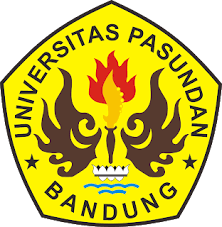 PROGRAM STUDI ILMU KESEJAHTERAAN SOSIALFAKULTAS ILMU SOSIAL DAN ILMU POLITIKUNIVERSITAS PASUNDANBANDUNG2019